ASUMBI GIRLS HIGHTERM 2	DECEMBER  2021AGRICULTURE PAPER 2MARKING SCHEME.Four dairy breeds of goats	(4x ½ ) 2mksSaanemToggenburgBritish alpineAnglo NubianJamnapanControl measures of roundworms	(2 x ½ )1mkPractising rotational grazing and resting the pasture to starve the larvae to deathImproving sanitation in animal houses by ensuring that the infected dung is cleanedAll animals should be drenched with appropriate antihelmintics regularlyProper use of latrines by the farm worksAvoid contamination of hay and feed by faecesMaintenance practice on wheelbarrow 	( ½ x4) 2mksCleaning afterOil the wheel axleReplace worn out tyrePaint the metallic part to prevent rustingThree ways of transmitting livestock diseases	(3x ½ ) 1 ½ mksThrough vectorsThrough ingestion of contaminated food and waterThrough inhalation of contaminated airAppropriate use of each of the following toolsStock and die –for cutting threads on pipe		(1x1) 1mkOil stone – used for sharpening other tools		(1x1) 1mkA zoonotic disease – this is a disease that can be transmitted from livestock to humans and viceversa while notifiable disease is highly contagious disease that spreads very fast whose outbreak must be reported to the relevant authorities.			(2mks)Reasons for keeping livestock healthy		(4 x ½ ) 2mksHealthy animals grow faster to reach maturity quicklyGood health gives animals a longer economic and productive lifeHealthy animals produce good quality products hence high market valueHealthy animals do not spread diseases to either animals of human beingsHealthy animals are economical and easy to keep as the farmers spends less money on disease treatment(a) Intermediate host for liverfluke 	(1 mk)Fresh water snails / mud snail       (b) Oestrus cycle in a cow	(1 mk)21 daysAdvantages of upgrading cattle		(2x1) 2mksImproves low grade livestockIt is cheaper compared to buying a purebredHelps develop breeds that can adopt to harsh environmentsCan be used to introduce desired characteristics in a herdFunctions of a swath stick	( ½ mk)Keeps the cut crop or grass falling correctlyFunction of the shoe		( ½  mk)Has a runner to absorb the weight and tearFunction of the cutter bar	( ½  mk)Guides fingers of the mowerFunction of the Albumen	(1x2) 2mksProvides nutrients to the developing chickCushions small movement of the inner egg contentsGood quality wool	( ½ x4) 2mksPhysically cleanShould be longShould be strongShould be elasticShould be fineShould be preferably white in color Should have a high fleece weightWhy honey harvesting is discouraged at night		(1x2) 2mksIt is difficult to distinguish between white combs and dark combsThere is contamination of harvested honey with broodBees can be crushed because they are not visible in the darkAccidental bush fires can break outHormone that stimulate milk let down is  Oxytocin hormone		(1 mk)Qualities of creep feed			(1 x 2) 2mksHighly digestibleHigh in carbohydrate valueHighly palatableHave a high digestible crude proteinRich in mineralsContains vitamins A, B and DReasons for seasoning timber 		(1X2) 2mksPrevents warping due to uneven expansion and contractionPrevents decay due to fungal attackPrevents cracking of timberImproves durability and strengthCausal organisms forAnthrax	-	Bacillus anthracis	(bacteria)	( ½ mk)Nagana	-	Trypanosoma sp	(protozoa)	( ½ mk)SECTION B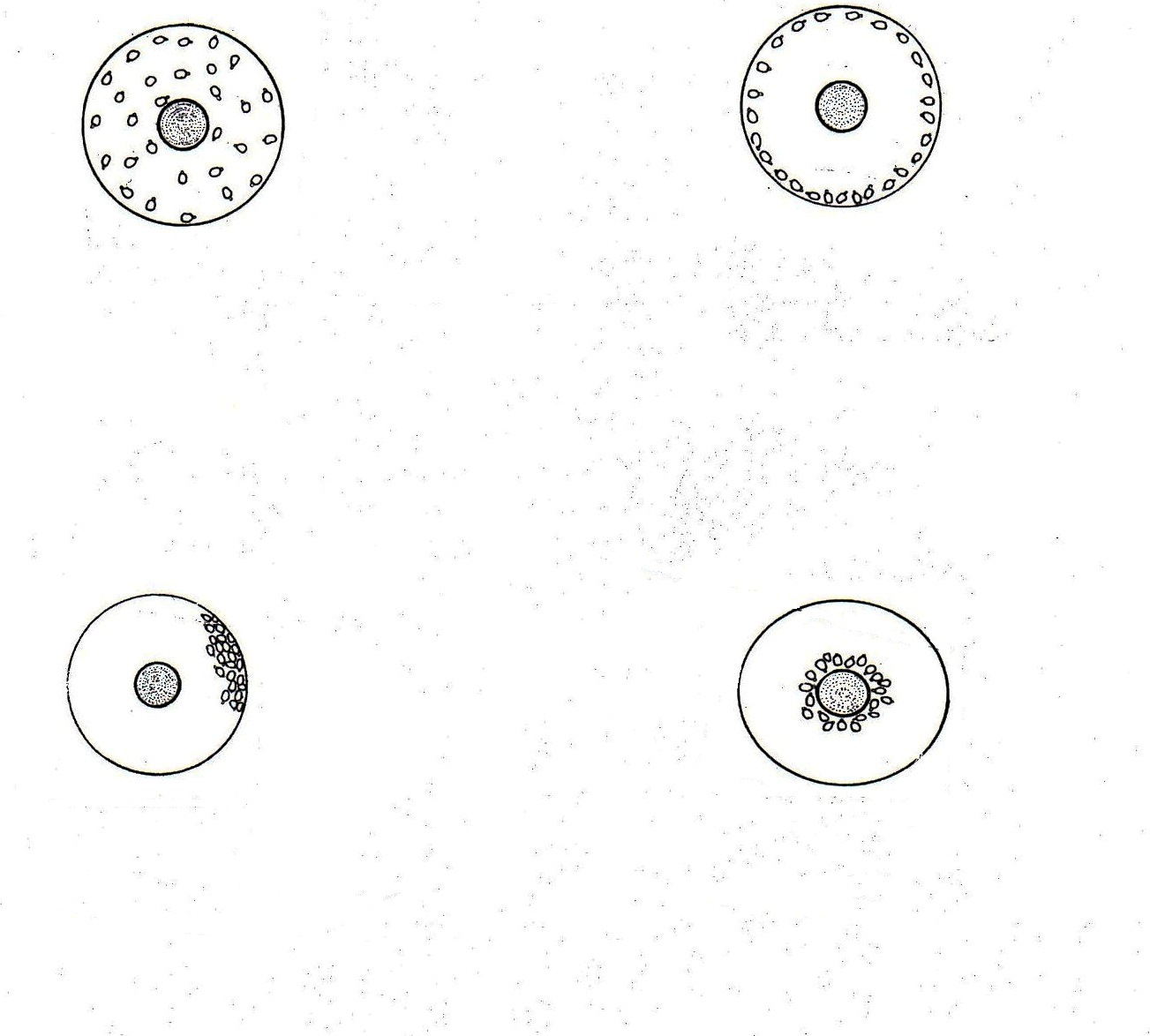  (i) 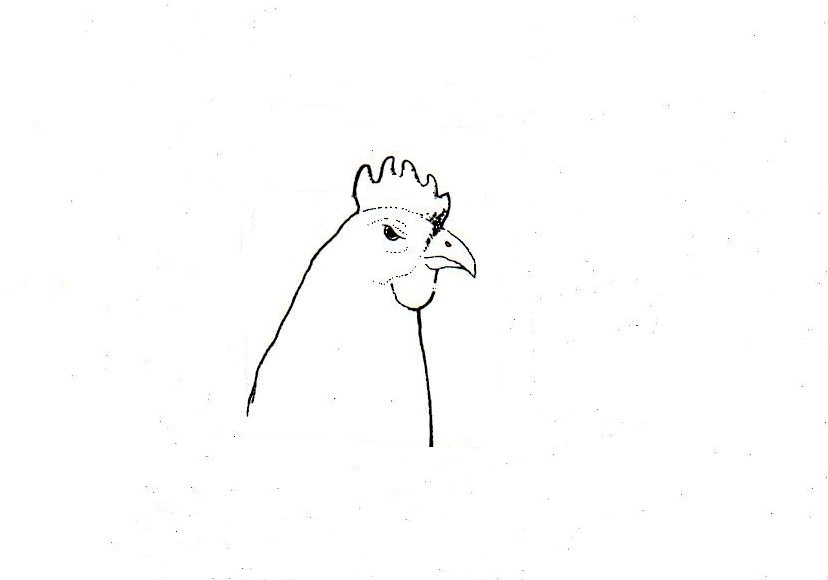 (ii) Reasons for debeaking		(2x1) 2 mksTo control egg eating habitTo control cannibalismTo control toe pecking (a)  The activity is hoof trimming 	( ½  mk) (b) Hoof D predisposes hoof to foot rot infection	( ½  mk) (c) Reasons for activity		(2x1) 2 mksFor proper walkingTo minimise injuries during service (a)   F – Toe		(1 mk)     G – Blade		(1 mk)Maintenance practices on H	      (3x1)    3mksSharpening of teeth regularly to improve efficiency Regular cleaning after use to remove dirtSetting the teeth to maintain cutting anglesApply oil before storage to prevent rusting. (a)   ( ½ x4) 2mks1 – Egg hatches and larvae emerge4 – nymphs climb onto the 2nd host and feed5 – Engorged nymphs drop down to lay legs7 – Engorged female drop down to lay eggsb)   (1 mk)Tick keeps on dropping off the animal at every stage of development so its not affected by acaricides when animal is sprayed.             c)    (2 x 1)  2 mksEarsBase of the hornsAround the eyesTail switchSECTION C (a) Control measures of cannibalism		(10 x 1) 10 mksAvoid bright light in the houseAvoid overcrowdingProvide balance dietContol external parasitesHang vegetables in the house to keep birds busyDebeak birds which peck at othersCull perpetual cannibalsCull birds with prolapseProvide adequate equipment feeders, water, perchesAvoid introduction of new birds in the stock        b) maintenance practices of a mouldboard plough		(5 x 1) 5mksLubricate the rolling parts e.g the wheel bearingsPaint scratched parts of the ploughSharpen the share or replace if worn outCheck all lose nuts and bolts and replace where necessaryClean the implement after each days work to remove soil, mud and trashFor long storage, keep under a shed and apply lubricants    c) Advantages of four stroke engine		(5x1) 5 mksProvides high power which can do heavy farm workHave efficient fuek and oil utilizationPerform a wide range of farm operationsAre effective cooled with water thus allowing the production of large engine sizesExhaust gases are effectively expelled from the cylinders(a) describe effects of parasites on livestock		(6 x 1) 6mksCause anaemia – blood sucking parasites take large volumes of blood from the host animals leading to anaemia.Deprive the host animal of food especially the internal parasites, compete for food with the host.Injury and damage to tissues and organs e.g. biting parasites break the skin of the animal exposing it to secondary infectionDisease transmission –some parasite acts as vectors of some diseasesCause irritation –some external parasites irritate the animals through their bitingObstruction to internal organs – internal parasites may cause mechanical obstruction or blockage of the internal passages leading to mal-functioning of the organs thus affected b) Explain reasons for maintaining farm tools and equipment			(5x1) 5mksTo increase durabilityTo reduce the replacement costIncreased efficiencyTo avoid injury to the userTo avoid damage to the toolc) Discuss the management of layers in a deep litter system		(1 x 9) 9 mksEnsure enough space in the house 0.3 -0.5 m2 per birdThe litter should be kept dry by regularly rakingProvide enough perches which should be well spaced in the houseProvide enough waterers, feeders and well distributedProvide clean and adequate waterEnsure the nest is dark enough to avoid cannibalismCollect eggs at least twice a dayProvide adequate layers mashSupply some grit to help in digestionEnsure adequate supply of greens for vitamins Cull poor layers or diseased birdsDebeak birds to prevent cannibalism and egg eatingVaccinate against prevailing diseasesProvide grains on the litter to avoid cannibalismIsolate and treat sick animals25.  a) Practices observed in clean milk production		(1 x8) 8mksKeep cows healthy (free from diseases)Wash cows flanks, udder using clean water, then dry using milking towelsThe milk man should be clean dressed in a white overall, he/she should have short nailsEnsure the milking shed is clean at all times, wash after every milking and disinfect regularlyClean and sterilize milking utensils and equipment using detergents and disinfectantsAfter milking, filter and cool the milk to 40cCover the milk and keep in a cool, dry dust free room or deliver immediately to the milk collection centreDo not expose milk to direct sun or store milk in containers having traces of copper or iron since this may lead to oxidation of milk fats.b) Importance of fences in a farm		any(6 x 2) 12 mksFences mark boundariesThey keep out unwanted visitors e.g thieves and wild animalsLive fences act as windbreaks reducing wind erosion and lodging of weak stem crops e.g. maizeThey separate crop fields from pastures in mixed farmingThey divide pasture lands onto paddocks facilitating paddocking grazing systemEnhances control of livestock parasites and livestock diseases by restricting movement of livestockFences help to isolate sick animals from the rest of the herd to avoid the spread of diseasesThey enable the farmers to control breeding by rearing different animals in different paddocksThey provide security to the homestead and farm animals. 